TITULO DEL ARTÍCULOPAPER TITLE (español e inglés)(Descripción: Arial, Negrita, 18, MAYUSCULA SOSTENIDA, Centrado)Nombre Autor 1(Descripción: Nombres y Apellidos completos (sin iniciales), Arial, Negrita, 12, Centrado)Máxima Calificación académica, primera afiliación institucional, e-mail(Descripción: Arial, Normal, 7, Centrado)Nombre Autor 2(Descripción: Nombres y Apellidos completos (sin iniciales), Arial, Negrita, 12, Centrado)Máxima Calificación académica, primera afiliación institucional, e-mail(Descripción: Arial, Normal, 7, Centrado)Resumen: Un párrafo simple que no exceda las 150 palabras, debe indicar clara y brevemente el propósito de la investigación, de los procedimientos básicos, de los resultados y conclusiones principales. Evite el uso de abreviaturas y de términos altamente especializados en el extracto. Arial 8, Negrita, Justificado Palabras clave: Arial 8, Negrita, Justificado (El autor debe proporcionar palabras clave (en orden  alfabético), un mínimo de 3 y un máximo de 6, que ayuden a identificar los temas o aspectos principales del artículo)Abstract: Arial 8, Negrita, JustificadoKeywords: Arial 8, Negrita, Justificado (El autor debe proporcionar palabras clave (en orden  alfabético), un mínimo de 3 y un máximo de 6, que ayuden a identificar los temas o aspectos principales del artículo)INTRODUCCIÓNEl encabezamiento de una partición primaria se precede de un numeral arábigo seguido de punto, espacio y el título en negrita, MAYUSCULA SOSTENIDA, Arial 10, centrado2. DESARROLLO DEL ARTÍCULOTras la introducción aparecerán las partes principales del artículo que deben seguir un orden explicativo de los aspectos relevantes. Cada parte se dividirá y subdividirá en subtítulos de segundo y tercer ordenEncabezamiento de una partición de segundo orden Arial 10 cursiva negrita y justificadoEncabezamiento de una partición de tercer orden Arial 10 cursiva negrita y justificadoParticiones de cuarto orden Las particiones de cuarto orden se necesitan raramente, pero pueden usarse. Se encabezan mediante una viñeta, todo ello en cursiva, negrita, justificado, Arial 10. 3. RESULTADOS(Descripción: Arial 10, normal, justificado)CONCLUSIONES(Descripción: Arial 10, normal, justificado)AGRADECIMIENTOS(Descripción: Arial 7, normal, justificado)REFERENCIAS(Descripción: Arial 7, normal, justificado)Las referencias deben seguir el formato de la IEEE 2014, mínimo el manuscrito debe incluir 15 referencias enumeradas de manera consecutiva entre corchetes por orden de aparición en el trabajo. A continuación se listan algunos ejemplos de referencias:[1]  R. E. Kalman, “New results in linear filtering and prediction theory,” J. Basic Eng., ser. D, vol. 83, pp. 95-108, Mar. 1961.[2]  J. U. Buncombe, “Infrared navigation—Part I: Theory,” IEEE Trans. Aerosp. Electron. Syst., vol. AES-4, no. 3, pp. 352–377, Sept. 1944.[3]  B. Klaus and P. Horn, Robot Vision. Cambridge, MA: MIT Press, 1986. [4]  L. Stein, “Random patterns,” in Computers and You, J. S. Brake, Ed. New York: Wiley, 1994, pp. 55-70. [5]  R. L. Myer, “Parametric oscillators and nonlinear materials,” in Nonlinear Optics, vol. 4, P. G. Harper and B. S.  Wherret, Eds. San Francisco, CA: Academic, 1977, pp. 47-160. Ver más ejemplos de presentación de referencias en el documento Instrucciones a los autores.FIGURAS Las figuras deben ser incluidas en el cuerpo del arículo, enumeradas consecutivamente con números arábigos empleando la abreviatura “Fig. #”  para referirse dentro del texto…….Las figuras deben ser enviadas en archivos separados .jpg  ó .tiff con una resolución entre 240 y 300 dpi (puntos por pulgada). El nombre de estos archivos debe incluir el número de figura correspondiente (es decir Figura1.jpg)Ejemplos: Como se presenta  en la Fig. 1, el convertidor puede adoptar dos estados…Fig. 1. CONVERTIDOR(Descripción: Arial, tamaño 8, TITULO EN MAYUSCULA SOSTENIDA, Negrita, centrado)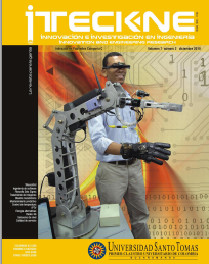 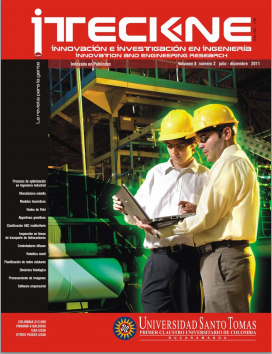 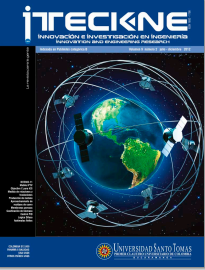 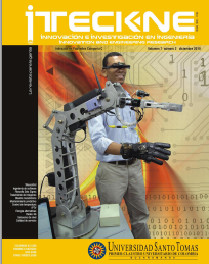 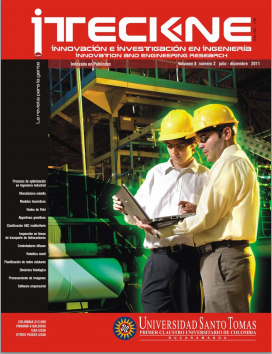 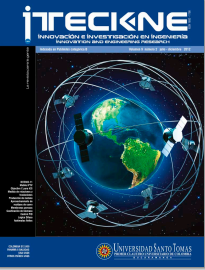 Fuente: autoresTABLASTodas las tablas deben ser incluidas en el cuerpo del artículo, en el lugar que le corresponda, numeradas consecutivamente con números romanos y referenciadas dentro del texto como Tabla #.  No se aceptaran tablas insertadas como objetos gráficos.Ejemplo: En la tabla I se muestra…..TABLA ITITULO DE LA TABLA(Descripción: Arial, tamaño 8, TITULO EN MAYUSCULA SOSTENIDA, Negrita, centrado, texto del contenido de la tabla Arial 7)ECUACIONESEmplee números de ecuaciones consecutivos colocados entre paréntesis en el extremo derecho. Si los símbolos de la ecuación no han sido definidos previamente, defínanse inmediatamente después de la misma.  Deben estar digitadas en fuente Arial 10, mediante el editor de ecuaciones de Microsoft u otro programa editor de formulasPara referirse dentro del texto a una ecuación emplee “(1)”, y no “Ec. (1)” o “ecuación (1)”, excepto al principio de frase: “La ecuación  (1) se emplea cuando …”.